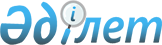 О внесении изменений в решение Сатпаевского городского маслихата "О бюджете поселка Жезказган на 2022 - 2024 годы" от 29 декабря 2021 года № 158Решение Сатпаевского городского маслихата области Ұлытау от 2 сентября 2022 года № 208
      РЕШИЛ:
      1. Внести в решение Сатпаевского городского маслихата "О бюджете поселка Жезказган на 2022 – 2024 годы" от 29 декабря 2021 года № 158 следующие изменения:
      пункт 1 изложить в новой редакции:
      "1. Утвердить бюджет поселка Жезказган на 2022 – 2024 годы согласно приложениям 1, 2 и 3 соответственно, в том числе на 2022 год в следующих объемах:
      1) доходы – 13 295 тысяч тенге, в том числе по:
      налоговым поступлениям – 515 тысяч тенге;
      поступлениям трансфертов – 12 780 тысяч тенге;
      2) затраты – 20 308 тысяч тенге;
      3) чистое бюджетное кредитование – 0 тысяч тенге;
      бюджетные кредиты – 0 тысяч тенге;
      погашение бюджетных кредитов – 0 тысяч тенге;
      4) сальдо по операциям с финансовыми активами – 0 тысяч тенге, в том числе:
      приобретение финансовых активов – 0 тысяч тенге;
      поступления от продажи финансовых активов государства – 0 тысяч тенге; 
      5) дефицит (профицит) бюджета – минус 7 013 тысяч тенге;
      6) финансирование дефицита (использование профицита) бюджета – 7 013 тысяч тенге, в том числе:
      поступления займов – 0 тысяч тенге;
      погашение займов – 0 тысяч тенге;
      используемые остатки бюджетных средств – 7 013 тысяч тенге.";
      2 пункт изложить в новой редакции: 
      "2. Учесть в составе поступлений бюджета поселка Жезказган на 2022 год объем целевых текущих трансфертов, передаваемых из местного бюджета в бюджет поселка Жезказган в сумме 12 780 тысяч тенге.";
      приложение 1 к указанному решению изложить в новой редакции согласно приложению к настоящему решению. 
      2. Настоящее решение вводится в действие с 1 января 2022 года. Бюджет поселка Жезказган на 2022 год
					© 2012. РГП на ПХВ «Институт законодательства и правовой информации Республики Казахстан» Министерства юстиции Республики Казахстан
				
      Секретарь Сатпаевского городского маслихата

Т. Хмилярчук
Приложение
к решению Сатпаевского городского маслихата
от 02 сентября 2022 года № 208Приложение 1
к решению Сатпаевского городского маслихата
от 29 декабря 2021 года № 158
Категория
Категория
Категория
Категория
Сумма (тысяч тенге)
Класс
Класс
Класс
Сумма (тысяч тенге)
Подкласс
Подкласс
Сумма (тысяч тенге)
Наименование
Сумма (тысяч тенге)
1
2
3
4
5
I. Доходы
13 295
1
Налоговые поступления
515
04
Налоги на собственность
515
4
Налог на транспортные средства
515
4
Поступления трансфертов
12 780
02
Трансферты из вышестоящих органов государственного управления
12 780
3
Трансферты из районного (города областного значения) бюджета
12 780
Функциональная группа
Функциональная группа
Функциональная группа
Функциональная группа
Функциональная группа
Сумма (тысяч тенге)
Функциональная подгруппа
Функциональная подгруппа
Функциональная подгруппа
Функциональная подгруппа
Сумма (тысяч тенге)
Администратор бюджетных программ
Администратор бюджетных программ
Администратор бюджетных программ
Сумма (тысяч тенге)
Программа
Программа
Сумма (тысяч тенге)
Наименование
Сумма (тысяч тенге)
1
2
3
4
5
6
II. Затраты
20 308
01
Государственные услуги общего характера
19 248
1
Представительные, исполнительные и другие органы, выполняющие общие функции государственного управления
19 248
124
Аппарат акима города районного значения, села, поселка, сельского округа
19 248
001
Услуги по обеспечению деятельности акима города районного значения, села, поселка, сельского округа
19 248
07
Жилищно-коммунальное хозяйство
1 060
2
Коммунальное хозяйство
1 060
 124
Аппарат акима города районного значения, села, поселка, сельского округа
1 060
014 
Организация водоснабжения населенных пунктов
1 060
Категория
Категория
Категория
Категория
Сумма (тысяч тенге)
Класс
Класс
Класс
Сумма (тысяч тенге)
Подкласс
Подкласс
Сумма (тысяч тенге)
Наименование
Сумма (тысяч тенге)
1
2
3
4
5
Погашение бюджетных кредитов
0
Функциональная группа
Функциональная группа
Функциональная группа
Функциональная группа
Функциональная группа
Сумма (тысяч тенге)
Функциональная подгруппа
Функциональная подгруппа
Функциональная подгруппа
Функциональная подгруппа
Сумма (тысяч тенге)
Администратор бюджетных программ
Администратор бюджетных программ
Администратор бюджетных программ
Сумма (тысяч тенге)
Программа
Программа
Сумма (тысяч тенге)
Наименование
Сумма (тысяч тенге)
1
2
3
4
5
6
IV. Сальдо по операциям с финансовыми активами
0
Приобретение финансовых активов
0
Категория
Категория
Категория
Категория
Сумма (тысяч тенге)
Класс
Класс
Класс
Сумма (тысяч тенге)
Подкласс
Подкласс
Сумма (тысяч тенге)
Наименование
Сумма (тысяч тенге)
1
2
3
4
5
Поступление от продажи финансовых активов государства
0
Функциональная группа
Функциональная группа
Функциональная группа
Функциональная группа
Функциональная группа
Сумма (тысяч тенге)
Функциональная подгруппа
Функциональная подгруппа
Функциональная подгруппа
Функциональная подгруппа
Сумма (тысяч тенге)
Администратор бюджетных программ
Администратор бюджетных программ
Администратор бюджетных программ
Сумма (тысяч тенге)
Программа
Программа
Сумма (тысяч тенге)
Наименование
Сумма (тысяч тенге)
1
2
3
4
5
6
V. Дефицит (профицит) бюджета 
-7 013
VI. Финансирование дефицита (использование профицита) бюджета 
7 013
Категория
Категория
Категория
Категория
Сумма (тысяч тенге)
Класс
Класс
Класс
Сумма (тысяч тенге)
Подкласс
Подкласс
Сумма (тысяч тенге)
Наименование
Сумма (тысяч тенге)
1
2
3
4
5
7
Поступления займов
0
01
Внутренние государственные займы
0
2
Договоры займа
0
Категория
Категория
Категория
Категория
Сумма (тысяч тенге)
Класс
Класс
Класс
Сумма (тысяч тенге)
Подкласс
Подкласс
Сумма (тысяч тенге)
Наименование
Сумма (тысяч тенге)
1
2
3
4
5
8
Используемые остатки бюджетных средств
7 013
01
Остатки бюджетных средств
7 013
 1
Свободные остатки бюджетных средств
7 013